ЗАХТЕВ ЗА ДОНОШЕЊЕ РЕШЕЊА О ПРОМЕНИ ПРЕЗИМЕНА МЛЛ ДЕТЕТАНа основу члана 350. став 1. Породичног закона („Службени гласник РС“ број 18/2005, 72/2011-др. закон и 6/2015) и члана 136. став 1. Закона о општем управном поступку („Службени гласник РС“ број 95/2018), захтевамо да нам издате решење којим се утврђује промена личног имена за наше млл. дете са ______________________________ на ново лично име: _______________________________ .______________________________________________________________________________________(име и презиме и ЈМБГ подносиоца захтева) – МАЈКЕ______________________________________________________________________________________(име и презиме и ЈМБГ подносиоца захтева) – ОЦАУз захтев достављам:Упознати смо са одредбом члана 103. став 3. Закона о општем управном поступку („Службени гласник РС“,бр. 95/2018), којом је прописано да у поступку који се покреће по захтеву странке орган може да врши увид,прибавља и обрађује личне податке о чињеницама о којима се води службена евиденција када је то неопходно за одлучивање, осим ако странка изричито изјави да ће те податке прибавити сама. Ако странка у року не поднесе личне податке неопходне за одлучивање органа, захтев за покретање поступка ће се сматрати неуредним.Напомене:Општинска управа је дужна да реши предмет најкасније у року од ___ дана од покретања поступка.Таксе/накнаде:Административна такса се уплаћује на жиро рачун број 840-742221843-57, корисник Буџет РепубликеСрбије, позив на број 97 41-213, сврха дознаке „Републичка административна такса“, у износу од 800,00динара, по Тарифном броју 1.и 219. Таксене тарифе из Закона о републичким административним таксама („Службени гласник Републике Србије“, број 43/03, 51/03 испр., 61/05, 101/05 – др. закон, 5/09, 54/09, 50/11, 70/11 – усклађени дин. износи, 55/12 – усклађени дин. износи, 93/12, 47/13 – усклађени дин. износи, 65/13 – др, закон, 57/14 – усклађени дин. износи, 45/15 – усклађени дин. износи, 83/15, 112/15, 50/16 – усклађени дин. износи, 61/2017 - усклађени дин. износи, 113/2017, 3/2018 – испр., 50/2018 - усклађени дин. износи, 95/2018, 38/2019 - усклађени дин. износи).Место и датум __________________	_______________________________ Име и презиме подносиоца захтева_______________________________ Адреса_______________________________ Број личне карте_______________________________ Контанкт телефон_______________________________ ПотписОБРАЗАЦ 1 Упознат/а сам са одредбом члана 103. став 3.  Закона о општем управном поступку („Службени гласник РС“, бр. 95/2018), којом је прописано да у поступку који се покреће по захтеву странке орган може да врши увид, прибавља и обрађује личне податке о чињеницама о којима се води службена евиденција када је то неопходно за одлучивање, осим ако странка изричито изјави да ће те податке прибавити сама. Ако странка у року не поднесе личне податке неопходне за одлучивање органа, захтев за покретање поступка ће се сматрати неуредним.Поступак покрећем код  Општинске управе Ириг - Служба за друштвене делатности, општу управу и заједничке послове – Матичар и грађанска стања ради остварививања права ПРОМЕНЕ ЛИЧНОГ ИМЕНА МАЛОЛЕТНОГ ДЕТЕТА и тим поводом дајем следећуИ З Ј А В УI  Сагласaн/а сам да орган за потребе поступка може извршити увид, прибави и обради  личне податке о чињеницама о којима се води службена евиденција, који су неопходни у поступку одлучивања.  .....................................                                                               ................................................                  (датум)                                                                                                   (потпис даваоца изјаве)II Иако је орган обавезан да изврши увид, прибави и обави личне податке, изјављујем да ћу сам/а за потребе поступка прибавити: 	а) све личне податке о чињеницама о којима се води службена евидениција, а који су неопходни за одлучивање. 	б) следеће податке:.......................................................................................................................................................................................................................................................................................................................................................................................................................................Упознат/а сам да уколико  наведене личне податке неопходне за одлучивање органа  не поднесем у року од....................дана, захтев за покретање поступка ће се сматрати неуредним...........................................	                          (место)..........................................                                                          ................................................                  (датум)                                                                                                      (потпис даваоца изјаве)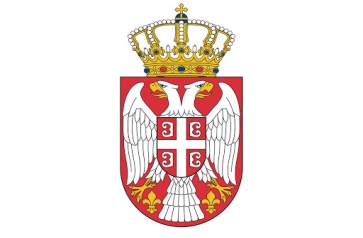 РЕПУБЛИКА СРБИЈАРЕПУБЛИКА СРБИЈАаутономна покрајина војводинаопштина ириг аутономна покрајина војводинаопштина ириг служба за друштвене делатности, општу управу и заједничке послове
Матичар и грађанска стања
И Р И Г
Војводе Путника 1
тел: 022/400-600
служба за друштвене делатности, општу управу и заједничке послове
Матичар и грађанска стања
И Р И Г
Војводе Путника 1
тел: 022/400-600
РБДокументаФорма документа1Лична карта ЗА РОДИТЕЉЕФотокопија / На увид2.Доказ о статусној промени (признање или утврђивање очинства и др.)Оригинал/оверена копија3.Доказ о уплати републичке административне таксеОригинал/оверена копијаОЗНАЧИТЕ ЗНАКОМ „ X“У ПОЉИМА ИСПОДОЗНАЧИТЕ ЗНАКОМ „ X“У ПОЉИМА ИСПОДРБПодаци из документаСагласан сам да податке о личности прибави органДостављам сам1.Извод из матичне књиге рођених за млл дете2.Уверење о држављанству (ако држављанство није уписано у МКР)3Уверење да није подигнута оптужница/ не води се истрага (за старијег млл)4.Уверење о пребивалишту за млл дете коме се мења презиме